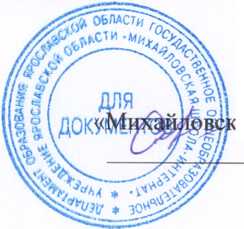 УТВЕРЖДАЮ: Директор ГОУ ЯО ая школа-интернат» Л.В. Суходольская 01.09.2022г.Примерное двухнедельное меню для учащихся общеобразовательных школ Калорийность питания по норме для детей 12-18 летосновании «Сборника технологических нормативов, рецептур, блюд и выпечных изделий для образовательных учреждений, для детей-сирот и детей, оставшихся без попечения родителей, tu школ-интернатов» под ред. Мараухина Г.В., Яланузян И.Ю., Мозгот И.В. и др., изд. «Пионер», 2006 г., а также сборника «Питание детей в дошкольных организациях Ярославской области. Методические рекомендации» - Ярославль: Ремдер, 20Юг...№
рецептурыНаименование блюдВыходПищевые веществаПищевые веществаПищевые веществаЭнергети-
ческая
ценность,
ккалВитаминыВитаминыВитаминыВитаминыМинеральные веществаМинеральные веществаМинеральные веществаМинеральные вещества№
рецептурыНаименование блюдВыходБелки, гЖиры, гУглеводы, гЭнергети-
ческая
ценность,
ккалВ1, мгС, мгА, мгE, мгСа, мгMg, мгР, мгFе, мгДень первыйЗавтрак I213*ЯЙЦА ВАРЕНЫЕ405,14,60,363,00,00,00,10,222,05,077,01,040*КАША МОЛОЧНАЯ ГРЕЧНЕВАЯ ВЯЗКАЯ С МАСЛОМ СЛИВОЧНЫМ250/510,65,538,6247,10,30,80,03,3178,5107,6249,03,398*КОФЕЙНЫЙ НАПИТОК НА МОЛОКЕ2004,73,723,6146,60,10,80,00,0159,922,9120,70,5*ПЕЧЕНЬЕ302,22,821,9122,10,00,00,00,07,89,025,20,422,616,684,4578,80,41,60,13,5368,2144,5471,95,2Завтрак IIСОК ФРУКТОВЫЙ2000,00,011,5460,00,00,00,00,00,00,00,00,00,011,546,00,00,00,00,00,00,00,00,0Обед35ОГУРЦЫ СВЕЖИЕ ПОРЦИОННЫЕ1000,80,12,413,60,04,00,00,120,712,637,80,912*СУП ИЗ ОВОЩЕЙ С МЯСОМ350/2811,37,715,3178,50,112,20,20,654,339,2140,52,260*ЗРАЗЫ РУБЛЕНЫЕ С МАСЛОМ СЛИВОЧНЫМ100/515,520,114,4298,30,11,00,03,143,631,3176,72,775*МАКАРОННЫЕ ИЗДЕЛИЯ ОТВАРНЫЕ С МАСЛОМ
СЛИВОЧНЫМ  220/56,50,841,8200,70,10,00,01,333,012,649,41,2588*КОМПОТ ИЗ СУХОФРУКТОВ С ВИТАМИНОМ «С»2000,00,019,477,40,040,00,00,09,92,10,00,0ХЛЕБ РЖАНОЙ1509,91,860,32970,30,00,00,043,570,5225,05,843,230,5153,61065,50,657,20,25,1205168,3629,412,8Полдник156ВАФЛИ501,41,637,5171,70,00,00,00,07,24,516,20,7429*ЧАЙ БЕЗ САХАРА2000,20,00,42,40,00,00,00,013,15,97,40,71,61,637,9174,10,00,00,00,020,310,423,61,4Ужин I3*СВЕКЛА ОТВАРНАЯ С МАСЛОМ РАСТИТЕЛЬНЫМ100/51,57,98,4110,10,04,00,03,534,619,739,01,348*РЫБА (ФИЛЕ) ТУШЁНАЯ В ТОМАТЕ С ОВОЩАМИ100/10020,81,19,2131,30,13,70,70,670,874,7276,71,677*КАРТОФЕЛЬ ОТВАРНОЙ С МАСЛОМ СЛИВОЧНЫМ250/53,60,729,5139,40,214,90,00,221,838,998,41,7430*ЧАЙ С САХАРОМ200/150,20,015,060,50,00,00,00,013,45,97,40,7ХЛЕБ ПШЕНИЧНЫЙ1259,20,860,8287,10,20,00,02,525,937,2105,02,535,610,5124,8773,30,518,00,76,8169,4180,5526,57,8Ужин II*ОБЕРЕЖЕНКА2002,94,011,092,00,00,00,00,00,00,00,00,05,88,022,0184,00,00,00,00,00,00,00,00,0Всего за день:102,867,9338,32821,71,5134,31,015,0732,9483,21606,227,0День второйЗавтрак I14*МАСЛО (ПОРЦИЯМИ)151,5108,82,19,930,00,08,851,518,00,028,50,315*СЫР (ПОРЦИЯМИ)255,77,40,091,00,00,30,10,1250,010,0116,00,246*ЗАПЕКАНКА ИЗ ТВОРОГА СО СГУЩЕННЫМ МОЛОКОМ250/3046,425,464,4683,60,10,60,10,6459,066,4539,01,7433*КАКАО С МОЛОКОМ2005,34,322,9151,80,10,80,00,0160,632,7131,61,0*ХЛЕБ ПШЕНИЧНЫЙ1259,20,860,8281,00,20,00,02,520,729,794,52,368,1146,7150,21217,30,41,79,054,7908,3138,8909,65,5Завтрак IIБАНАН2003,01,042,0192,00,120,00,10,016,084,056,01,23,01,042,0192,00,120,00,10,016,084,056,01,2ОбедПОМИДОР СВЕЖИЙ (ПОРЦ.)1001,10,23,824,10,125,10,20,414,120,126,11,08*РАССОЛЬНИК ЛЕНИНГРАДСКИЙ С МЯСОМ350/2811,17,522,0200,30,18,90,30,845,442,2156,42,459*КОТЛЕТЫ РУБЛЕНЫЕ С МАСЛОМ СЛИВОЧНЫМ100/516,121,516,5323,40,10,50,03,335,432,2172,62,678*КАРТОФЕЛЬНОЕ ПЮРЕ С МАСЛОМ СЛИВОЧНЫМ250/55,01,833,3169,70,216,20,00,263,346,0133,61,8588*КОМПОТ ИЗ СУХОФРУКТОВ С ВИТАМИНОМ "С"2000,00,019,477,40,040,00,00,09,92,10,00,0*ХЛЕБ РЖАНОЙ1509,91,859,4297,00,30,00,00,043,570,5225,05,943,232,8154,41091,90,885,90,54,7211,6213,1713,713,7Полдник453*ВАТРУШКА ИЗ ДРОЖЖЕВОГО ТЕСТА С ТВОРОГОМ10013,96,946,1304,40,10,20,01,088,719,2139,10,8430*ЧАЙ С САХАРОМ200/150,20,015,060,50,00,00,00,013,45,97,40,714,16,961,1364,90,10,20,01,0102,125,1146,51,5Ужин I55ИКРА КАБАЧКОВАЯ ПОРЦИОННАЯ (КОНС.)1001,99,28,0123,50,03,00,20,039,514,535,60,6393*СОСИСКИ ДЕТСКИЕ ОТВАРНЫЕ758,117,40,3189,90,10,00,00,023,713,5107,41,3     82*КАПУСТА ТУШЕНАЯ2305,50,322,8118,60,149,00,10,3125,444,087,32,5430*ЧАЙ С САХАРОМ200/150,20,015,060,50,00,00,00,013,45,97,40,7*ХЛЕБ ПШЕНИЧНЫЙ1259,20,860,8287,10,20,00,02,525,937,594,22,324,927,7106,9779,60,452,00,32,8227,9115,4331,97,4Ужин II*СНЕЖОК2005,04,330,3179,10,10,40,10,0115,128,393,41,55,04,330,3179,10,10,40,10,0115,128,393,41,5Всего за день:158,3219,4543,03828,11,9160,210,0513,21581,0604,72251,130,8День третийЗавтрак I14*МАСЛО (ПОРЦИЯМИ)151,5108,82,19,930,00,08,851,518,00,028,50,315*СЫР  (ПОРЦИЯМИ)255,77,40,091,00,00,30,10,1250,010,0116,00,231*КАША МОЛОЧНАЯ МАННАЯ ЖИДКАЯ С МАСЛОМ
СЛИВОЧНЫМ250/58,04,633,2206,10,10,90,00,8190,625,2150,80,598*КОФЕЙНЫЙ НАПИТОК НА МОЛОКЕ2004,73,723,6146,60,10,80,00,0159,922,9120,70,5*ХЛЕБ ПШЕНИЧНЫЙ1259,20,860,8287,10,20,00,02,525,937,294,52,329,1125,3119,7740,70,42,09,04,9644,495,3510,53,8Завтрак IIСОК ФРУКТОВЫЙ2000,00,011,546,00,00,00,00,00,00,00,00,00,00,011,546,00,00,00,00,00,00,00,00,0Обед6*МОРКОВЬ ОТВАРНАЯ С ЗЕЛЕНЫМ ГОРОШКОМ И
МАСЛОМ РАСТИТЕЛЬНЫМ100/51,99,96,1120,80,02,71,05,033,426,049,40,813*СУП С МАКАРОННЫМИ ИЗДЕЛИЯМИ И МЯСОМ ПТИЦЫ350/2812,28,021,5207,00,01,50,30,839,521,6100,61,1408*ПЕЧЕНЬ, ТУШЕНАЯ В СОУСЕ10015,04,65,7145,90,111,45,01,020,015,4217,84,774*КАША ГРЕЧНЕВАЯ РАССЫПЧАТАЯ1808,82,340,0215,60,20,00,04,823,9131,4194,94,7441*НАПИТОК ИЗ ПЛОДОВ ШИПОВНИКА С ВИТАМИНОМ "С"2000,00,019,477,40,040,00,00,08,51,80,00,0*ХЛЕБ РЖАНОЙ1509,91,859,4297,00,30,00,00,043,570,5225,05,947,826,6152,11063,70,654,66,311,6168,8266,7787,717,4Полдник107*БУЛОЧКА «ВЕСНУШКА»1009,22,459,0293,90,10,20,00,248,216,594,40,9430*ЧАЙ С САХАРОМ200/150,20,015,060,50,00,00,00,013,45,97,40,79,42,474,0354,40,10,20,00,261,622,4101,81,6Ужин I35ОГУРЦЫ СВЕЖИЕ ПОРЦИОННЫЕ1000,80,12,413,60,04,00,00,120,712,637,80,958*ПЛОВ С ГОВЯДИНОЙ25019,720,451,4467,80,11,80,34,230,154,1229,82,9430*ЧАЙ С САХАРОМ200/150,20,015,060,50,00,00,00,013,45,97,40,7*ХЛЕБ ПШЕНИЧНЫЙ1259,20,860,8287,10,20,00,02,525,937,294,52,329,921,3129,6829,00,35,80,36,890,1109,8369,56,8Ужин II*ЙОГУРТ2004,03,06,096,00,11,40,10,0240,028,0190,00,04,03,06,096,00,11,40,10,0240,028,0190,00,0Всего за день:120,2178,6492,93,129,81,564,015,723,51204,9522,21959,529,6День четвертыйЗавтрак I433*КАКАО С МОЛОКОМ2005,34,322,9151,80,10,80,00,0160,632,7131,61,043*ОМЛЕТ НАТУРАЛЬНЫЙ16015,19,82,8193,60,10,30,32,297,915,8204,02,214*МАСЛО (ПОРЦИЯМИ)151,5108,82,19,930,00,08,851,518,00,028,50,3СЫР (ПОРЦИЯМИ)255,77,40,091,00,00,30,10,1250,010,0116,00,2*ХЛЕБ ПШЕНИЧНЫЙ1259,20,860,8287,10,20,00,02,525,937,294,52,3к/к*ГОРОШЕК  ЗЕЛЕНЫЙ ОТВАРНОЙ501,60,13,219,40,12,00,00,69,09,527,90,438,4131,291,8752,80,53,49,36,6561,4105,2602,56,4Завтрак II372ЯБЛОКИ1500,50,511,555,40,04,90,00,817,58,712,12,40,50,511,555,40,04,90,00,817,58,712,12,4ОбедПОМИДОР СВЕЖИЙ (ПОРЦ.)1001,10,23,824,10,125,10,20,414,120,126,11,09*СУП КАРТОФЕЛЬНЫЙ С ЯЙЦОМ И МЯСОМ ПТИЦЫ350/2813,69,724,9241,70,212,80,20,651,947,6173,52,351* БИТОЧКИ РЫБНЫЕ С МАСЛОМ СЛИВОЧНЫМ100/517,17,116,2196,90,11,10,03,159,057,2234,51,873*РИС ОТВАРНОЙ С МАСЛОМ СЛИВОЧНЫМ220/55,50,858,9264,80,10,00,00,433,141,7112,20,8588*КОМПОТ ИЗ СУХОФРУКТОВ С ВИТАМИНОМ "С"2000,00,019,477,40,040,00,00,09,92,10,00,0*ХЛЕБ РЖАНОЙ1509,91,859,4297,00,30,00,00,043,570,5225,05,947,219,6182,61101,90,876,70,44,5210,1238,9771,311,8Полдник57*МАННИК1005,93,047,6242,30,00,30,00,995,316,095,00,9430*ЧАЙ С САХАРОМ200/150,20,015,060,50,00,00,00,013,45,97,40,76,13,062,6302,80,00,30,00,9108,721,9102,41,6Ужин I55*САЛАТ ИЗ СВЕКЛЫ С ОГУРЦАМИ СОЛЕНЫМИ100/81,39,86,4119,10,03,30,04,328,717,232,91,130*ЗАПЕКАНКА ОВОЩНАЯ С МЯСОМ25023,816,636,0393,20,218,00,81,681,774,8296,34,9430*ЧАЙ С САХАРОМ200/150,20,015,060,50,00,00,00,013,45,97,40,7*ХЛЕБ ПШЕНИЧНЫЙ1259,20,860,8287,10,20,00,02,525,937,294,52,334,527,2118,2859,90,421,30,88,4149,7135,1431,19,0Ужин II*ЙОГУРТ2004,03,06,096,00,11,40,10,0240,028,0190,00,04,03,06,096,00,11,40,10,0240,028,0190,00,0Всего за день:126,4184,5472,73168,81,8108,010,621,21287,4537,82109,431,2День пятыйЗавтрак I213*ЯЙЦА ВАРЕНЫЕ405,14,60,363,00,00,00,10,222,05,077,01,034*КАША МОЛОЧНАЯ ИЗ ХЛОПЬЕВ ОВСЯНЫХ
«ГЕРКУЛЕС» ВЯЗКАЯ С МАСЛОМ СЛИВОЧНЫМ250/58,66,130,6213,50,20,90,01,0200,556,3219,21,3*ХЛЕБ ПШЕНИЧНЫЙ1259,20,860,8287,10,20,00,02,525,937,294,52,314*МАСЛО (ПОРЦИЯМИ)151,5108,82,19,930,00,08,851,518,00,028,50,398*КОФЕЙНЫЙ НАПИТОК НА МОЛОКЕ2004,73,723,6146,60,10,80,00,0159,922,9120,70,529,1124,0117,4720,10,51,78,955,2426,3121,4539,95,4Завтрак IIСОК ФРУКТОВЫЙ2000,00,011,546,00,00,00,00,00,00,00,00,00,00,011,546,00,00,00,00,00,00,00,00,0Обед35ОГУРЦЫ СВЕЖИЕ ПОРЦИОННЫЕ1000,80,12,413,60,04,00,00,120,712,637,80,9193*СВЕКОЛЬНИК С МЯСОМ И СМЕТАНОЙ350/2411,07,320,9193,80,19,20,30,659,846,7146,82,972*КОЛБАСКИ "СТУДЕНЧЕСКИЕ" С МАСЛОМ СЛИВОЧНЫМ100/516,523,715,3340,90,02,40,05,524,629,7160,12,282*КАПУСТА ТУШЁНАЯ2305,50,322,8118,60,149,00,10,3125,444,087,32,5588*КОМПОТ ИЗ СУХОФРУКТОВ С ВИТАМИНОМ "С"2000,00,019,477,40,040,00,00,09,92,10,00,0*ХЛЕБ РЖАНОЙ1509,91,859,4297,00,30,00,00,043,570,5225,05,934,827,0111,4831,20,496,40,35,1239,8164,0517,511,4ПолдникЗЕФИР500,40,138,7158,10,00,00,00,011,32,75,40,6429*ЧАЙ БЕЗ САХАРА2000,20,00,42,40,00,00,00,013,15,97,40,70,60,139,1160,50,00,00,00,024,48,612,81,3                 Ужин75 ИКРА МОРКОВНАЯ   1001,66,35,399,00,13,20,00,029,04,05,00,8373РЫБА, ЗАПЕЧЕННАЯ В СМЕТАННОМ СОУСЕ С КАРТОФЕЛЕМ   28023,322,325,0394,00,28,810,022,0135,09,02,08,8    430ЧАЙ С САХАРОМ 200/150,20,015,060,50,00,00,00,013,45,97,40,7ХЛЕБ ПШЕНИЧНЫЙ   1259,20,860,8287,10,20,00,02,518,00,028,50,334,329,4106,1840,60,512,010,024,5195,418,942,910,6Всего за день:98,8180,5385,52598,41,4110,119,2534,8885,9312,91113,123,3Всего за 5 дней:606,5807,72220,915546,78,1576,656,61086647,62460,89039,3147,3День шестойЗавтрак I*ПЕЧЕНЬЕ302,22,821,9122,10,00,00,00,07,89,025,20,4433*КАКАО С МОЛОКОМ2005,34,322,9151,80,10,80,00,0160,632,7131,61,0213*ЯЙЦА ВАРЕНЫЕ405,14,60,363,00,00,00,10,222,05,077,01,032*КАША МОЛОЧНАЯ ПШЁННАЯ ВЯЗКАЯ С МАСЛОМ
СЛИВОЧНЫМ250/59,35,238,9238,70,30,90,01,0187,449,0205,11,321,916,984,0575,60,41,70,11,2377,895,7438,93,7Завтрак IIСОК ФРУКТОВЫЙ2000,00,011,546,00,00,00,00,00,00,00,00,00,00,011,546,00,00,00,00,00,00,00,00,0ОбедКУКУРУЗА (КОНСЕРВИРОВАННАЯ) ПОРЦИОННАЯ ОТВАРНАЯ501,60,13,219,40,12,00,00,69,09,527,90,415*СУП КАРТОФЕЛЬНЫЙ С РЫБОЙ3509,90,920,5129,90,210,50,30,352,153,9167,41,8287*ГОЛУБЦЫ "ЛЮБИТЕЛЬСКИЕ" С СОУСОМ200/10019,523,021,8373,20,125,80,43,591,955,1220,03,9588*КОМПОТ ИЗ СУХОФРУКТОВ С ВИТАМИНОМ "С"2000,00,019,477,40,040,00,00,09,92,10,00,0*ХЛЕБ РЖАНОЙ1509,91,859,42970,300,00,00,043,570,5225,05,940,925,8124,3896,90,776,80,74,4206,4191,1640,312,0ПолдникВАФЛИ521,51,740,2184,10,00,00,00,08,35,218,70,8429*ЧАЙ БЕЗ САХАРА2000,20,00,42,40,00,00,00,013,15,97,40,71,71,740,6186,50,00,00,00,021,411,126,11,5Ужин I35ОГУРЦЫ СВЕЖИЕ ПОРЦИОННЫЕ1000,80,12,413,60,04,00,00,120,712,637,80,949*РЫБА (ФИЛЕ) ЗАПЕЧЁННАЯ10019,07,04,1155,00,10,80,02,844,853,6234,50,978*КАРТОФЕЛЬНОЕ ПЮРЕ С МАСЛОМ СЛИВОЧНЫМ250/55,01,833,3169,70,216,20,00,263,346,0133,61,8430*ЧАЙ С САХАРОМ200/150,20,015,060,50,00,00,00,013,45,97,40,7*ХЛЕБ ПШЕНИЧНЫЙ1259,20,860,8287,10,20,00,02,525,937,294,52,334,29,7115,6685,90,517,60,05,6168,1155,3507,86,6Ужин II*ОБЕРЕЖЕНКА2002,94,011,092,00,00,00,00,00,00,00,00,05,88,022,0184,00,00,00,00,00,00,00,00,0Всего за день:98,754,1364,52344,91,695,90,811,2773,7453,21613,123,8День седьмойЗавтрак I98*КОФЕЙНЫЙ НАПИТОК НА МОЛОКЕ2004,73,723,6146,60,10,80,00,0159,922,9120,70,514*МАСЛО (ПОРЦИЯМИ)151,5108,82,19,930,00,08,851,518,00,028,50,315*СЫР (ПОРЦИЯМИ)255,77,40,091,00,00,30,10,1208,310,0116,00,2*ХЛЕБ ПШЕНИЧНЫЙ1259,20,860,8287,10,20,00,02,525,937,294,52,346*ПУДИНГ ИЗ ТВОРОГА С ИЗЮМОМ250/3040,522,174,8671,30,10,50,10,7397,865,6489,22,461,6142,8161,31205,90,41,69,054,8809,9135,7848,95,7Завтрак IIЯБЛОКИ2000,80,819,091,20,18,00,01,328,814,419,84,00,80,819,091,20,18,00,01,328,814,419,84,0ОбедОГУРЕЦ СВЕЖИЙ ПОРЦИОННЫЙ1000,00,00,00,00,00,00,00,00,00,00,00,06*БОРЩ СО СВЕЖЕЙ КАПУСТОЙ И ГОВЯДИНОЙ350/2410,57,217,5176,90,011,10,30,566,840,7130,52,8393*СОСИСКИ ДЕТСКИЕ ОТВАРНЫЕ758,117,40,3189,90,10,00,00,023,713,5107,41,376*МАКАРОННЫЕ ИЗДЕЛИЯ ОТВАРНЫЕ С ОВОЩАМИ250/59,01,053,0257,20,13,80,62,061,134,8104,02,2588*КОМПОТ ИЗ СУХОФРУКТОВ С ВИТАМИНОМ "С"2000,00,019,477,40,040,00,00,09,92,10,00,0*ХЛЕБ РЖАНОЙ1509,91,859,4297,00,30,00,00,043,570,5225,05,938,327,5152,11012,30,553,20,92,6227,9175,5608,713,2Полдник430*ЧАЙ С САХАРОМ200/150,20,015,060,50,00,00,00,013,45,97,40,7453*ВАТРУШКА ИЗ ДРОЖЖЕВОГО ТЕСТА С ПОВИДЛОМ1007,53,764,2321,10,10,20,01,040,914,376,41,07,73,779,2381,60,10,20,01,054,320,283,81,7Ужин I430*ЧАЙ С САХАРОМ200/150,20,015,060,50,00,00,00,013,45,97,40,7402*АЗУ С ГОВЯДИНОЙ30020,624,429,9422,40,314,50,04,941,958,3241,73,975*ИКРА ОВОЩНАЯ1001,57,39,2109,50,03,80,73,634,824,444,81,2*ХЛЕБ ПШЕНИЧНЫЙ1259,20,860,8287,10,20,00,02,525,937,294,52,331,532,5114,9879,50,518,30,711,0116,0125,8388,48,1Ужин II*СНЕЖОК2005,04,330,3179,10,10,40,10,0115,128,393,41,55,04,330,3179,10,10,40,10,0115,128,393,41,5Всего за день:144,9211,6556,53749,61,781,610,7520,71352,0499,92043,034,2День восьмойЗавтрак I14*МАСЛО (ПОРЦИЯМИ)151,5108,82,19,930,00,08,851,518,00,028,50,315*СЫР ( ПОРЦИЯМИ)255,77,40,091,00,00,30,10,1250,010,0116,00,235*КАША МОЛОЧНАЯ ПШЕНИЧНАЯ ВЯЗКАЯ С
МАСЛОМ СЛИВОЧНЫМ250/57,93,435,6205,50,10,60,00,0146,336,0181,51,6433*КАКАО С МОЛОКОМ2005,34,322,9151,80,10,80,00,0160,632,7131,61,0*ХЛЕБ ПШЕНИЧНЫЙ1259,20,860,8287,10,20,00,02,525,937,294,52,329,6124,7121,4745,30,41,79,04,1600,8115,9552,15,4Завтрак IIСОК ФРУКТОВЫЙ2000,00,011,546,00,00,00,00,00,00,00,00,00,00,011,546,00,00,00,00,00,00,00,00,0Обед35ОГУРЦЫ СВЕЖИЕ ПОРЦИОННЫЕ1000,00,00,00,00,00,00,00,00,00,00,00,013*СУП С МАКАРОННЫМИ ИЗДЕЛИЯМИ И МЯСОМ ПТИЦЫ350/2812,28,021,5207,00,01,50,30,839,521,6100,61,362*ОЛАДЬИ ИЗ ПЕЧЕНИ С МОРКОВЬЮ10019,414,77,9261,90,212,86,25,825,221,6274,85,782*КАПУСТА ТУШЁНАЯ2305,50,322,8118,60,149,00,10,3125,444,087,32,5441*НАПИТОК ИЗ ПЛОДОВ ШИПОВНИКА С ВИТАМИНОМ "С"2000,00,019,477,40,050,00,00,08,51,80,00,0*ХЛЕБ РЖАНОЙ1509,91,859,4297,00,30,00,00,043,570,5225,05,947,824,9133,4975,50,696,56,67,0262,8172,1725,516,3Полдник430*ЧАЙ С САХАРОМ200/150,20,015,060,50,00,00,00,013,45,97,40,7112*ПИРОЖКИ ПЕЧЁНЫЕ СДОБНЫЕ ИЗ ДРОЖЖЕВОГО ТЕСТА С КАРТОФЕЛЕМ, ЛУКОМ1006,72,038,2197,10,13,60,00,230,718,081,51,16,92,053,2257,60,13,60,00,244,123,988,91,8Ужин IПОМИДОР СВЕЖИЙ (ПОРЦ.)1001,10,23,824,10,125,10,20,414,120,126,11,0259ГУЛЯШ ИЗ ГОВЯДИНЫ50/7517,119,04,9258,60,11,50,02,715,620,8150,62,2463, таб. 4ГРЕЧА ОТВАРНАЯ С МАСЛОМ СЛИВОЧНЫМ1808,82,340,0215,70,20,00,04,832,5132,7195,74,7376ЧАЙ С САХАРОМ200/150,20,015,060,50,00,00,00,012,15,67,40,7ХЛЕБ ПШЕНИЧНЫЙ1259,20,860,8287,10,20,00,02,525,937,294,52,336,722,3126,4854,90,626,60,210,4103,1220,5484,811,1Ужин II*ЙОГУРТ2004,03,06,096,00,11,40,10,0240,028,0190,00,04,03,06,096,00,11,40,10,0240,028,0190,00,0Всего за день:Всего за день:125,0176,9451,92975,31,8129,815,921,71250,8560,42041,334,6День девятыйЗавтрак I14*МАСЛО (ПОРЦИЯМИ)151,5108,82,09,93 0,00,08,91,518,00,028,50,315*СЫР (ПОРЦИЯМИ)255,77,40,091,00,00,30,10,1208,310,0116,00,2к/кГОРОШЕК  ЗЕЛЕНЫЙ ОТВАРНОЙ501,60,13,219,40,12,00,00,69,09,527,90,443*ОМЛЕТ НАТУРАЛЬНЫЙ16015,19,82,8193,60,10,30,32,297,915,8204,02,298*КОФЕЙНЫЙ НАПИТОК НА МОЛОКЕ2004,73,723,6146,60,10,80,00,0159,922,9120,70,5*ХЛЕБ ПШЕНИЧНЫЙ1259,20,860,8287,10,20,00,02,525,937,294,52,337,8130,692,4747,60,53,49,36,9510,195,4591,65,9Завтрак II372ЯБЛОКИ1500,50,511,555,40,04,90,00,817,58,712,12,40,50,511,555,40,04,90,00,817,58,712,12,4Обед3*СВЕКЛА ОТВАРНАЯ С МАСЛОМ РАСТИТЕЛЬНЫМ100/51,57,98,4110,10,04,00,03,534,619,139,01,37*ЩИ ИЗ СВЕЖЕЙ КАПУСТЫ С КАРТОФЕЛЕМ И ГОВЯДИНОЙ350/2810,77,312,4158,60,017,30,40,468,538,5127,62,5445*КУРИЦА В СОУСЕ С ТОМАТОМ11517,114,66,2225,90,12,90,40,537,926,4143,11,573*РИС ОТВАРНОЙ С МАСЛОМ СЛИВОЧНЫМ220/55,50,858,9264,80,10,00,00,433,141,7112,20,8588*КОМПОТ ИЗ СУХОФРУКТОВ С ВИТАМИНОМ "С"2000,00,019,477,40,040,00,00,09,92,10,00,0*ХЛЕБ РЖАНОЙ1506,61,239,6198,00,20,00,00,029,047,0150,03,944,732,4164,71133,80,564,20,84,8227,5198,9646,912,0Полдник46*ЗАПЕКАНКА ИЗ ТВОРОГА СО СГУЩЕННЫМ МОЛОКОМ230/3042,722,253,2589,80,10,50,10,7393,158,2481,01,7430*ЧАЙ С САХАРОМ200/150,20,015,060,50,00,00,00,013,45,97,40,742,922,268,2650,30,10,50,10,7406,564,1488,42,4Ужин I43ОГУРЦЫ СВЕЖИЕ ПОРЦИОННЫЕ1000,80,12,413,60,04,00,00,120,712,637,80,922*КАРТОФЕЛЬ ТУШЕНЫЙ С МАСЛОМ СЛИВОЧНЫМ2505,50,938,8186,90,220,60,60,751,661,9147,42,947*РЫБА (ФИЛЕ) ОТВАРНАЯ (ПРИПУЩЕННАЯ)10019,01,10,487,70,11,00,10,346,955,6239,50,8*ХЛЕБ ПШЕНИЧНЫЙ1259,20,860,8287,10,20,00,02,525,937,294,52,3430*ЧАЙ С САХАРОМ200/150,20,015,060,50,00,00,00,013,45,97,40,734,72,9117,4635,80,525,60,73,6158,5173,2526,67,6Ужин IIЙОГУРТ2003,92,95,893,10,10,60,10,0204,022,4152,00,03,92,95,893,10,10,60,10,0204,022,4152,00,0Всего за день:164,5191,5460,03316,01,799,211,016,81524,1562,72417,230,3День десятыйЗавтрак I433*КАКАО С МОЛОКОМ2005,34,322,9151,80,10,80,00,0160,632,7131,61,0213*ЯЙЦА ВАРЕНЫЕ405,14,60,3630,00,00,10,222,35,077,01,0*ХЛЕБ ПШЕНИЧНЫЙ1259,20,860,8287,10,20,00,02,525,937,294,52,314*МАСЛО (ПОРЦИЯМИ)151,5108,82,19,930,00,08,851,518,00,028,50,333*КАША МОЛОЧНАЯ РИСОВАЯ ВЯЗКАЯ С МАСЛОМ
СЛИВОЧНЫМ250/57,44,739,0228,70,10,90,00,2187,437,1177,80,628,5123,2125,1740,50,41,79,04,4414,2117,0509,45,2Завтрак IIСОК ФРУКТОВЫЙ2000,00,011,546,00,00,00,00,00,00,00,00,00,00,011,546,00,00,00,00,00,00,00,00,0Обед*ПОМИДОР СВЕЖИЙ (ПОРЦ.)1001,10,23,824,10,125,10,20,414,120,126,11,010*СУП КАРТОФЕЛЬНЫЙ С ГОРОХОМ ЛУЩЕНЫМ И
ГОВЯДИНОЙ350/2816,17,825,7236,50,36,10,33,163,953,5176,13,775*МАКАРОННЫЕ ИЗДЕЛИЯ ОТВАРНЫЕ С МАСЛОМ
СЛИВОЧНЫМ230/58,31,053,4256,40,10,00,01,642,316,163,31,559*КОТЛЕТЫ РУБЛЕНЫЕ С МАСЛОМ СЛИВОЧНЫМ100/516,823,016,5339,20,10,50,03,335,633,2177,92,6500*КОМПОТ ИЗ СУХОФРУКТОВ С ВИТАМИНОМ "С"2000,00,019,477,40,040,00,00,09,92,10,00,0*ХЛЕБ РЖАНОЙ1509,91,859,4297,00,30,00,00,043,570,5225,05,952,233,8178,21230,60,960,60,58,4209,3195,5668,414,7Полдник*ЗЕФИР500,40,138,7158,10,00,00,00,011,32,75,40,6429*ЧАЙ БЕЗ САХАРА2000,20,00,42,40,00,00,00,013,15,97,40,70,60,139,1160,50,00,00,00,024,48,612,81,3                  Ужин    62*САЛАТ ИЗ БЕЛОКОЧАННОЙ КАПУСТЫ   1002,15,111,0101,00,051,40,022,059,03,07,00,8    78*КАРТОФЕЛЬНОЕ ПЮРЕ С МАСЛОМ СЛИВОЧНЫМ  250/55,01,833,3169,70,216,20,00,263,346,0133,61,8    332*ТЕФТЕЛИ РЫБНЫЕ С СОУСОМ   10014,211,719,8247,00,12,020,020,083,06,07,01,0    430*ЧАЙ С САХАРОМ  200/50,20,015,060,50,00,20,00,013,45,97,40,7*ХЛЕБ ПШЕНИЧНЫЙ   1259,20,860,8287,10,20,00,02,525,937,294,52,330,719,4139,9865,30,569,820,044,7244,698,1249,56,6Всего за день:112,0159,9493,83042,91,8132,129,557,5892,5419,21761,227,8Всего за 5 дней:645,1791,22303,615429,08,6549,668,0127,6040,42428,39546,6149,3Итого за весь период:1251,61298,95332,230975,716,71126,2124,6235,126884889,118586,296,6Среднее значение за период:125,1129,8533,23097,51,7112,612,523,51268,0488,91858,629,6